DECEMBER 2022  PRESS INFORMATIONPLANNING AND BUILDING IN VIRTUAL SPACEWIELAND ELECTRIC SUPPORTS NEW VDMA WORKING GROUP IN THE FIELD OF BUILDING INFORMATION MODELING (BIM) An even stronger consideration of technical building equipment in the planning process - this is exactly what the recently established working group "BIM Building Automation and Electrical Engineering" within the VDMA has set as its goal. As the name suggests, the focus is on Building Information Modeling (BIM), a method of networked planning, construction and management of buildings based on virtual data.Wieland Electric is one of the founding members of the new VDMA working group and actively supports the work of the committee. In particular, the Bamberg-based technology company sees both potential and a need for action in the further standardization and availability of product data from the field of pluggable electrical installation. "We believe it is important that activities and progress in the field of Building Information Modeling be even better coordinated and advanced. In this way, electrical planners can be adequately advised in the future and largely automated planning and tendering of such systems can be made possible," emphasizes Dipl.-Ing Andreas Fenn, Product Manager at Wieland Electric.The advantage of the BIM planning method according to ISO 19650 is primarily that all companies involved in a building can access the same virtual model and integrate their own trades. This creates a digital twin of the real building, which facilitates planning and coordination. Schedules, costs and risks can be determined more easily, earlier and more precisely. Wieland Electric has already been offering around 400 products in various BIM formats via a publicly available, free BIM portal since 2019. There is even a plug-in catalog for the established BIM planning software AUTODESK® REVIT® that enables the download of data in various levels of detail. In addition, product-specific certificates such as RoHS and REACH are also stored.IMAGE MATERIAL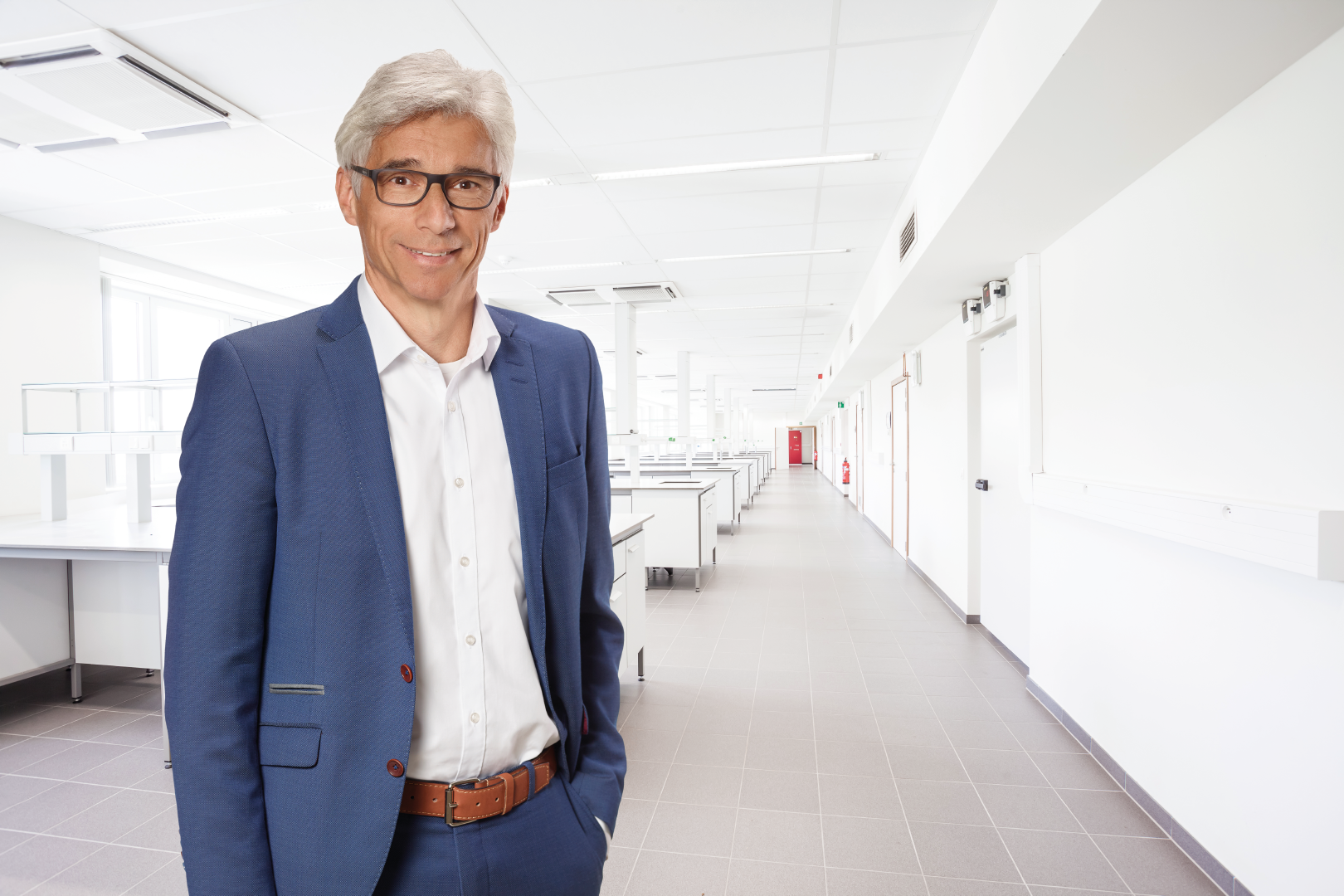 Dipl.-Ing. Andreas Fenn, product manager at Wieland Electric, sees both potential and pent-up demand in the area of Building Information Management (BIM) and welcomes the establishment of the new VDMA working group "BIM Building Automation and Electrical Engineering".PRESS CONTACT  Marion NikolCOMMUNICATION FOR INDUSTRY & TECHNOLOGYPhone: +49 170 2731025 E-mail: info@intecsting.de ABOUT WIELAND ELECTRICWieland Electric, founded in Bamberg in 1910, is the inventor of safe electrical connection technology. Today, the family-owned company is one of the leading suppliers of safety and automation technology and has been the global market leader in the field of pluggable electrical installations for building technology for over 30 years. Wieland Electric assists customers with on-site support all over the world as a capable service partner and solution provider. This is possible thanks to around 1,600 employees and subsidiaries as well as sales organizations in over 70 countries. In addition to Wieland Electric GmbH, STOCKO Contact GmbH & Co. KG has belonged to Wieland Holding since 1998. The company's core industries include mechanical engineering, wind power, intralogistics and HVAC, as well as building and lighting technology. The broad portfolio includes components, products, and solutions for electrical installation, connection technology, power distribution, safety technology, and the control cabinet. In addition, Wieland Electric offers an extensive service and training program. With cross-industry experience, a great product diversity and numerous service offerings, the company has consistently developed from a component supplier to a solution provider in recent years.